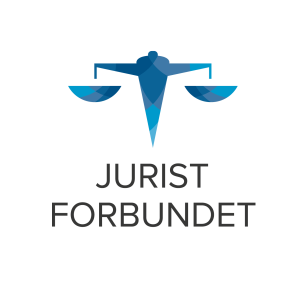 Samfunnsviternes og Juristforbundets kurs i forhandlingsteknikk for tillitsvalgte i KS og Samfunnsbedriftene 16. juni, digitaltProgram 10.00-10.15	Åpning	Ved Åse Marie Eliassen, Samfunnsviterne 10.15-11.00	Forhandlingssamarbeidet i AkademikerneÅrets tariffoppgjør så langt 	Tallgrunnlag, beregninger og resultater sentralt Ved Åse Marie Eliassen, Samfunnsviterne 11.00-12.00	Lunsj12..00-13.30	Tariffavtalenes forhandlingsbestemmelser 		Forhandlingshjemlene i KS, kapittel 3 og 5  		Forhandlingshjemlene i Samfunnsbedriftene, gruppe 2 		Ved Erik Graff, Juristforbundet 13.30-14.30 	Felles anbefaling – lokale økonomiske modeller 		Ved Åse Marie Eliassen, Samfunnsviterne 	14.30-16.00	Forberedelse og gjennomføring av lokale forhandlinger Ulike økonomiske forhandlingsmodeller Tillitsvalgtes rolle Virkemidler og strategi	Krav og argumentasjon mv.	Ved Erik Graff og Åse Marie Eliassen 